识字2姓氏歌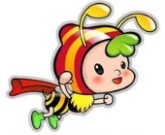 基础积累大巩固一、选择正确的读音并连线。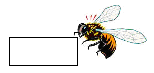     wú             lǐ              zhāng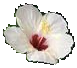  姓        李         张        吴         钱        官             guān            qián            xìng二、给下面的字加一笔变成新字，再组词。万  （   ）（      ）   王  （     ）（        ）口  （   ）（      ）　 土  （     ）（        ）三、照样子，写句子。 例：你姓什么？我姓张。什么张？弓长张。    你姓        ？我姓        。什么        ？        。阅读能力大提升四、重点段落品析。   古月胡，口天吴，双人徐，言午许。   1.填一填。古月        ，口天       ，         徐，         许。   2.请你试着写一写。子小         ，女生         。思维创新大拓展五、笑一笑，乐一乐。笑话：曹先生喜欢与水先生散步，每次熟人遇到他们，熟人就说：“快跑呀，曹（潮）水来了。”请你想一想，这则笑话里的“曹水”是指谁和谁？参考答案：一、姓 xìng  李 lǐ  张 zhāng  吴 wú  钱 qián  官 guān 二、方 方向  主 主要  日 日子  王  姓王三、什么  李  李  木子李四、胡  吴  双人  言午  孙  姓五、曹先生和水先生